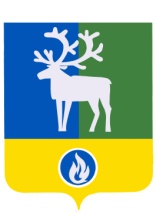 БЕЛОЯРСКИЙ РАЙОНХАНТЫ-МАНСИЙСКИЙ АВТОНОМНЫЙ ОКРУГ – ЮГРА	проектДУМА БЕЛОЯРСКОГО РАЙОНАРЕШЕНИЕ   от              2020 года                                                                                                             № О внесении изменений в  приложение к решению Думы Белоярского района  от 18 июня 2015 года № 565           В соответствии с частью 2.1 статьи 36 Федерального закона от 6 октября 2003 года № 131-ФЗ «Об общих принципах организации местного самоуправления в Российской Федерации» Дума Белоярского района р е ш и л а:1. Внести в приложение «Порядок проведения конкурса по отбору кандидатур на должность главы муниципального образования Белоярский район» к решению Думы Белоярского района  от 18 июня 2015 года № 565 «Об утверждении Порядка проведения конкурса по отбору кандидатур на должность главы муниципального образования Белоярский район» следующие изменения:  1) в пункте 2.4 раздела 2 «Конкурсная комиссия» слово «копию» заменить словом «копия»;2) в разделе 3  «Порядок представления и приема документов»:а) пункт 3.1 дополнить абзацем четвертым следующего содержания:  «Кандидатом на должность главы района может быть зарегистрирован гражданин, который на день проведения конкурса не имеет в соответствии с Федеральным законом от 12 июня 2002 года № 67-ФЗ «Об основных гарантиях избирательных прав и права на участие в референдуме граждан Российской Федерации» ограничений пассивного избирательного права для избрания выборным должностным лицом местного самоуправления.»;             б) пункт 3.5 дополнить предложением следующего содержания:              «При этом понятие «иностранные финансовые инструменты» используется в значении, определенном Федеральным законом от 7 мая 2013 года № 79-ФЗ «О запрете отдельным категориям лиц открывать и иметь счета (вклады), хранить наличные денежные средства и ценности в иностранных банках, расположенных за пределами территории Российской Федерации, владеть и (или) пользоваться иностранными финансовыми инструментами.»;3) пункт 4.10 раздела 4 «Проведение конкурса» изложить в следующей редакции:  «4.10.  Думе района  для проведения голосования по кандидатурам на должность главы района представляется не менее двух зарегистрированных конкурсной комиссией кандидатов.».2. Опубликовать настоящее решение в газете «Белоярские вести. Официальный выпуск».3. Настоящее решение вступает в силу после его официального опубликования. Председатель Думы Белоярского района				      		   С.И.БулычевГлава  Белоярского района								С.П.Маненков